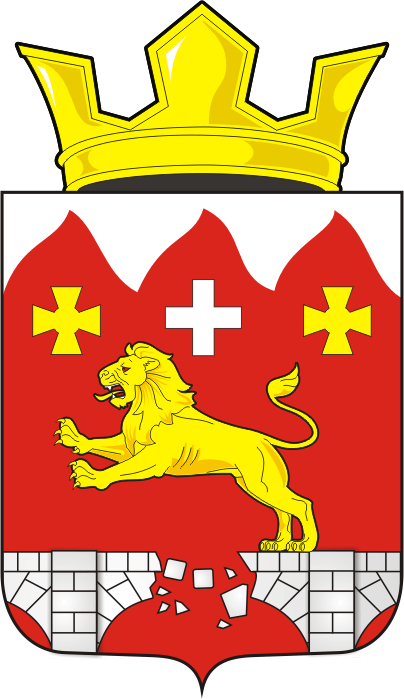 АДМИНИСТРАЦИЯ БУРУНЧИНСКОГО СЕЛЬСОВЕТА
САРАКТАШСКОГО РАЙОНА ОРЕНБУРГСКОЙ ОБЛАСТИРАСПОРЯЖЕНИЕ 11.11.2022 			с. Бурунча				№ 5-рОб утверждении Указаний о порядке применения целевых статей
 расходов бюджета Бурунчинского сельсоветаВ соответствии со статьями 9 и 21 Бюджетного кодекса Российской Федерации1. Утвердить Указания о порядке применения целевых статей расходов бюджета Бурунчинского сельсовета (далее – Указания) согласно приложению к настоящему распоряжению.     2. Признать утратившим силу распоряжение  администрации Бурунчинского сельсовета от 10.01.2022г. № 1-р «Об утверждении Указаний о порядке применения целевых статей расходов бюджета Бурунчинского сельсовета».       3.  Контроль за выполнением настоящего распоряжения оставляю за собой.      4. Настоящее распоряжение вступает в силу с момента его подписания.Глава сельсовета                                                              Логинов А.Н.                                                                                     Приложение            к распоряжению администрации   Бурунчинского сельсовета                                                                                     от 11.11.2022 г.  № 5-рУказания
о порядке применения целевых статей расходов бюджета поселения Общие положения1. Целевые статьи расходов бюджета Бурунчинского сельсовета обеспечивают привязку бюджетных ассигнований к муниципальным программам Бурунчинского сельсовета, их структурным элементам и (или) не включенным в муниципальные программы Бурунчинского сельсовета направлениям деятельности органов местного самоуправления Бурунчинского сельсовета и (или) к расходным обязательствам, подлежащим исполнению за счет средств бюджета поселения.2. Структура кода целевой статьи расходов бюджета поселения состоит из десяти разрядов и включает следующие составные части (таблица 1):код программного (непрограммного) направления расходов (8–9 разряды кода классификации расходов бюджетов) – предназначен для кодирования бюджетных ассигнований по муниципальным программам Бурунчинского сельсовета, непрограммным направлениям деятельности органов местного самоуправления Бурунчинского сельсовета;код типа структурного элемента (элемента непрограммного направления деятельности) (10 разряд кода классификации расходов бюджетов) – предназначен для кодирования бюджетных ассигнований по типам структурных элементов муниципальных программ Бурунчинского сельсовета, элементам непрограммных направлений деятельности органов местного самоуправления Бурунчинского сельсовета;код структурного элемента (11–12 разряды кода классификации расходов бюджетов) – предназначен для кодирования бюджетных ассигнований по региональным проектам, приоритетным проектам Оренбургской области, комплексам процессных мероприятий в рамках муниципальных программ Бурунчинского сельсовета;код направления расходов (13–17 разряды кода классификации расходов бюджетов) – предназначен для кодирования бюджетных ассигнований по соответствующему направлению (цели) расходования средств.Таблица 13. Наименования целевых статей расходов бюджета Бурунчинского сельсовета устанавливаются администрацией Саракташского района и характеризуют направление бюджетных ассигнований на реализацию:муниципальных программ Бурунчинского сельсовета или непрограммных направлений деятельности органов местного самоуправления Бурунчинского сельсовета;типов структурных элементов муниципальных программ Бурунчинского сельсовета, элементов непрограммных направлений деятельности органов местного самоуправления Бурунчинского сельсовета;региональных проектов, приоритетных проектов Оренбургской области, комплексов процессных мероприятий в рамках муниципальных программ Бурунчинского сельсовета;направлений расходов.4. Увязка направлений расходов со структурными элементами муниципальной программы Бурунчинского сельсовета устанавливается по следующей структуре кода целевой статьи (Таблица 2).Таблица 25. Увязка направлений расходов с непрограммными направлениями деятельности органов местного самоуправления Бурунчинского сельсовета устанавливается по следующей структуре кода целевой статьи (Таблица 3).Таблица 36. Коды целевых статей расходов бюджета поселения и их наименования представлены в приложении № 1 к настоящим Указаниям.7. Направления расходов, увязываемые с программными (непрограммными) статьями целевых статей расходов бюджета поселения, представлены в приложении № 2 к настоящим Указаниям.II. Правила применения кодов направлений расходов для отражения расходов районного бюджета, финансовое обеспечение которых осуществляется за счет межбюджетных трансфертов, имеющих целевое назначение, предоставляемых из бюджета поселения1. Отражение расходов районного бюджета, источником финансового обеспечения которых являются иные межбюджетные трансферты, предоставляемые из бюджета поселения на финансовое обеспечение части переданных поселением в район полномочий, осуществляется по целевым статьям расходов районного бюджета, включающим в коде направления расходов первый - четвертый разряды, идентичные первому - четвертому разрядам кодов направлений расходов бюджета поселения, по которым предоставляются соответствующие иные межбюджетные трансферты.2. Наименования направлений расходов районного бюджета, указанных в пункте 1 части 2 настоящих Указаний, формируются финансовым отделом администрации Саракташского района (далее – финансовый отдел) по целевому назначению направления расходов (расходному обязательству) района и не включает указание на наименование межбюджетного трансферта, являющегося источником финансового обеспечения расходов районного бюджета.3. Финансовый отдел вправе установить необходимую детализацию пятого разряда кодов направлений расходов, указанных в пункте 1 части 2 настоящих Указаний, при отражении расходов районного бюджета, источником финансового обеспечения которых являются межбюджетные трансферты, имеющие целевое назначение, предоставляемые из бюджета поселения, по направлениям расходов в рамках целевого назначения предоставляемых межбюджетных трансфертов.В случае если финансовый отдел устанавливает детализацию пятого разряда данных кодов направлений расходов, в наименовании указанного направления расходов районного бюджета (наименовании целевой статьи, содержащей соответствующее направление расходов бюджета) после наименования кода направления расходов в скобках указывается наименование целевого назначения направления расходов.4. Отражение в текущем финансовом году расходов районного бюджета, осуществляемых за счет остатков межбюджетных трансфертов из бюджета поселения, имеющих целевое назначение, прошлых лет, производится в следующем порядке:при сохранении у Бурунчинского сельсовета расходных обязательств по предоставлению в текущем финансовом году межбюджетных трансфертов на указанные цели – по соответствующим направлениям расходов;при отсутствии у Бурунчинского сельсовета расходных обязательств по предоставлению в текущем финансовом году межбюджетных трансфертов на указанные цели – по направлению расходов С9990 «Прочие мероприятия, осуществляемые за счет межбюджетных трансфертов прошлых лет из бюджетов поселений».В целях обособления расходов районного бюджета, источником финансового обеспечения которых являются целевые межбюджетные трансферты из бюджета поселения прошлых лет, финансовый отдел вправе при назначении кодов целевых статей расходов детализировать в рамках пятого разряда код направления расходов С9990 «Прочие мероприятия, осуществляемые за счет межбюджетных трансфертов прошлых лет из бюджетов поселений» в соответствии с целевым назначением указанных межбюджетных трансфертов. Детализация производится с применением буквенно-цифрового ряда: 1, 2, 3, 4, 5, 6, 7, 8, 9, Б, В, Г, Д, Ж, И, К, Л, М, Н, П, С, У, Ф, Ц, Ч, Ш, Щ, Э, Ю, Я, D, G, I, J, L, N, Q, S, U, V, W, Y, Z.III. Правила применения кодов направлений расходов для отражения расходов бюджета поселения, финансовое обеспечение которых осуществляется за счет межбюджетных трансфертов, имеющих целевое назначение, предоставляемых из районного бюджетаОтражение расходов бюджета поселения, источником финансового обеспечения которых являются иные межбюджетные трансферты из районного бюджета осуществляется по целевым статьям расходов бюджета поселения, включающим коды направлений расходов (13 – 17 разряды кода расходов бюджетов), идентичные коду соответствующих направлений расходов районного бюджета на предоставление вышеуказанных иных межбюджетных трансфертов, имеющих целевое назначение, если администрацией Бурунчинского сельсовета не установлено иное. При этом наименование указанного направления расходов бюджета поселения (наименование целевой статьи, содержащей соответствующее направление расходов бюджета) не включает указание на наименование межбюджетного трансферта, являющегося источником финансового обеспечения расходов бюджета поселения. Приложение № 1  к Указаниям о порядке применения целевых статей расходов бюджета Бурунчинского сельсоветаПеречень кодов целевых статей расходов Бурунчинского сельсовета  Приложение № 2  к Указаниям о порядке применения целевых статей расходов бюджета Бурунчинского сельсоветаПеречень направлений расходов Бурунчинского сельсовета, увязываемых с программными (непрограммными) статьями целевых статей расходов бюджета поселенияЦелевая статьяЦелевая статьяЦелевая статьяЦелевая статьяЦелевая статьяЦелевая статьяЦелевая статьяЦелевая статьяЦелевая статьяЦелевая статьяПрограммная (непрограммная) статьяПрограммная (непрограммная) статьяПрограммная (непрограммная) статьяПрограммная (непрограммная) статьяПрограммная (непрограммная) статьяНаправление расходовНаправление расходовНаправление расходовНаправление расходовНаправление расходовпрограммное (непрограммное) направление деятельностипрограммное (непрограммное) направление деятельноститип структурного элемента (элемент непрограммного направления деятельности)структурный элементструктурный элементНаправление расходовНаправление расходовНаправление расходовНаправление расходовНаправление расходов891011121314151617ХХ 0 00 00000Муниципальная программа Бурунчинского сельсоветаХХ Х 00 00000Тип структурного элемента муниципальной программы Бурунчинского сельсовета;ХХ Х ХХ 00000Региональный проект, приоритетный проект Оренбургской области, комплекс процессных мероприятий;ХХ Х XX ХХХХХНаправление расходов на реализацию регионального проекта, приоритетного проекта Оренбургской области, комплекса процессных мероприятий;77 0 00 00000Непрограммные направления деятельности77 Х 00 00000Элемент непрограммного направления расходов77 Х 00 ХХХХХНаправление реализации непрограммных расходовКодНаименование5200000000Муниципальная программа "Реализация муниципальной политики на территории муниципального образования Бурунчинский сельсовет Саракташского района Оренбургской области "5240000000Комплексы процессных мероприятий5240100000Комплекс процессных мероприятий «Безопасность»5240195020Мероприятия по обеспечению пожарной безопасности на территории муниципального образования поселения5240200000Комплекс процессных мероприятий «Развитие дорожного хозяйства»5240295280Содержание и ремонт, капитальный ремонт автомобильных дорог общего пользования и искусственных сооружений на них5240300000Комплекс процессных мероприятий «Благоустройство территории Бурунчинского сельсовета»5240395310Мероприятия по благоустройству территории муниципального образования поселения5240400000Комплекс процессных мероприятий «Развитие культуры»5240475080Финансовое обеспечение части переданных полномочий по организации досуга и обеспечению жителей услугами организации культуры и библиотечного обслуживания5240495110Социально значимые мероприятия5240495220Мероприятия, направленные на развитие культуры на территории муниципального образования поселения5240497030Повышение заработной платы работников муниципальных учреждений культуры5240500000Комплекс процессных мероприятий «Обеспечение реализации программы»5240510010Глава муниципального образования5240510020Центральный аппарат5240510080Аппарат контрольно-счетного органа5240525050Предоставление пенсии за выслугу лет муниципальным служащим5240551180Осуществление первичного воинского учета органами местного самоуправления поселений, муниципальных и городских округов5240595100Членские взносы в Совет (ассоциацию) муниципальных образований5250000000Приоритетные проекты Оренбургской области525П500000Приоритетный проект «Вовлечение жителей муниципальных образований Оренбургской области в процесс выбора и реализации инициативных проектов»525П5S140ВРеализация инициативных проектов (благоустройство мест захоронения)525П5И140ВМероприятия по завершению реализации инициативных проектов (благоустройство мест захоронения)КодНаименование10010Глава муниципального образованияПо данному направлению отражаются расходы бюджета поселения на содержание Главы Бурунчинского сельсовета.10020Центральный аппаратПо данному направлению отражаются расходы бюджета поселения на содержание и финансовое обеспечение деятельности органов местного самоуправления Бурунчинского сельсовета за исключением расходов, относимых к другим направлениям расходов в соответствии с настоящими Указаниями.10080Аппарат контрольно-счетного органаПо данному направлению отражаются расходы бюджета поселения на предоставление иных межбюджетных трансфертов бюджету Саракташского района на обеспечение переданных в район полномочий по осуществлению внешнего муниципального финансового контроля.25050Предоставление пенсии за выслугу лет муниципальным служащимПо данному направлению отражаются расходы бюджета поселения на исполнение публично-нормативных обязательств, связанных с выплатой пенсий за выслугу лет муниципальным служащим Бурунчинского сельсовета, в соответствии с решением Совета депутатов Бурунчинского сельсовета от 21 декабря 2020 года № 19 «Об утверждении Положения об установлении пенсии за выслугу лет лицам, замещавшим муниципальные должности и должности муниципальной службы органов местного самоуправления муниципального образования Бурунчинского сельсовет Саракташского района Оренбургской области», а также расходы по их доставке.51180Осуществление первичного воинского учета органами местного самоуправления поселений, муниципальных и городских округовПо данному направлению отражаются расходы бюджета поселения на осуществление первичного воинского учета администрацией Бурунчинского_ сельсовета за счет средств субвенции из областного бюджета.75080Финансовое обеспечение части переданных полномочий по организации досуга и обеспечению жителей услугами организации культуры и библиотечного обслуживанияПо данному направлению отражаются расходы бюджета поселения на предоставление иных межбюджетных трансфертов бюджету Саракташского района на обеспечение переданных в район полномочий по организации досуга и обеспечению жителей услугами организации культуры и библиотечного обслуживания.95020Мероприятия по обеспечению пожарной безопасности на территории муниципального образования поселенияПо данному направлению отражаются расходы бюджета поселения на реализацию мероприятий по обеспечению пожарной безопасности на территории Бурунчинского сельсовета.95100Членские взносы в Совет (ассоциацию) муниципальных образованийПо данному направлению отражаются расходы бюджета поселения на уплату разового ежегодного членского взноса в Совет (ассоциацию) муниципальных образований.95110Социально значимые мероприятияПо данному направлению отражаются расходы бюджета поселения, источником финансового обеспечения которых является иная дотация из районного бюджета, на реализацию мероприятий, направленных на решение вопросов местного значения Бурунчинского сельсовета, в соответствии с утвержденным советом Законодательного собрания сводным перечнем социально-значимых мероприятий.95220Мероприятия, направленные на развитие культуры на территории муниципального образования поселенияПо данному направлению отражаются расходы бюджета поселения на реализацию мероприятий, направленных на сохраннее объектов культурного наследия, поддержку и развитие культуры на территории Бурунчинского сельсовета.95280Содержание и ремонт, капитальный ремонт автомобильных дорог общего пользования и искусственных сооружений на нихПо данному направлению отражаются расходы бюджета поселения на содержание и ремонт, капитальный ремонт автомобильных дорог общего пользования населенных пунктов Бурунчинского сельсовета и искусственных сооружений на них.95310Мероприятия по благоустройству территории муниципального образования поселенияПо данному направлению отражаются расходы бюджета поселения на благоустройство территории Бурунчинского сельсовета.97030Повышение заработной платы работников муниципальных учреждений культурыПо данному направлению отражаются расходы бюджета поселения на повышение заработной платы работников муниципальных учреждений культуры, за счет средств источником финансового обеспечения которых являются иные межбюджетные трансферты из районного бюджета на указанные цели.S140ВРеализация инициативных проектов (благоустройство мест захоронения)По данному направлению отражаются расходы бюджета поселения на реализацию инициативных проектов (благоустройство мест захоронения) за счет средств субсидии из областного бюджета и средств местного бюджета в соответствии с утвержденным уровнем софинансирования.И140ВМероприятия по завершению реализации инициативных проектов (благоустройство мест захоронения)По данному направлению отражаются расходы бюджета поселения на реализацию инициативных проектов (благоустройство мест захоронения) за счет инициативных платежей и средств местного бюджета сверх утвержденного уровня софинансирования.